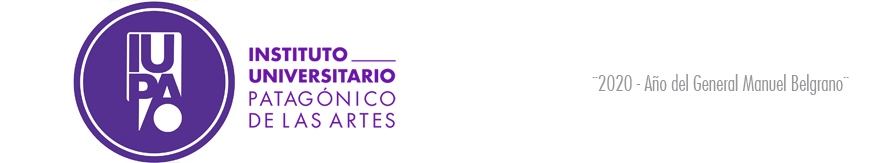 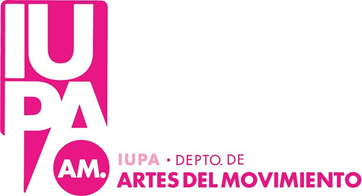 EXÁMENES FINALES TURNO FEBRERO 2022 –DEL 14 AL 26 DE FEBRERO-PROFESORADO UNIVERSITARIO DE DANZA CLÁSICA Y TECNICATURA EN DANZA CLÁSICACONTACTO: Verónica Arévalo Schiavo   vschiavo@iupa.edu.ar  - Sol Guerrero sguerrero@iupa.edu.ar      1 AÑO     2° AÑO     3° AÑO       4° AÑOMATERIAQUIENES RINDENFECHAHORAPLATAFORMATRIBUNAL DANZA CLÁSICA IALUMNOS REGULARES15/29 HsAULA 53CIDE, CARREÑO, LARROULET, SUP: LIZARRAGAMÚSICAALUMNOS REGULARES14/29 HsAULA 47RÍOS, NARVAEZ, TAGLIALEGNASUP: BREVIANATOMÍA Y FISIOLOGÍA APLICADA A LA DANZAALUMNOS REGULARES Y LIBRES15/211 HsAULA 4LARROULET, LIZARRAGA, CIDESUP: BREVIMATERIAQUIENES RINDENFECHAHORAPLATAFORMATRIBUNAL DANZA CLÁSICA IIALUMNOS REGULARES15/210 HsAULA 53LARROULET, CARREÑO, CIDESUP: ARÉVALODANZA CONTEMPORÁNEA IIALUMNOSREGULARES16/29 HsAULA 53GÓMEZ LUNA, GOMEZ MURILLAS, COSTANZOSUP: BALMACEDACOMPOSICIÓN COREOGRÁFICA IALUMNOSREGULARES16/210:30 HsAULA 53GOMEZ LUNA, GOMEZ MURILLAS,  COSTANZOSUP: BALMACEDAMÚSICA APLICADA A LA DANZA CLÁSICAALUMNOSREGULARES14/210:30 HsAULA 47TAGLIALEGNA, RÍOS, NARVAEZSUP: BREVIDIDÁCTICA ESPECÍFICAALUMNOSREGULARES18/2           9 HsAULA 4CIDE, LARROULET, LIZARRAGASUP: AREVALOMATERIAQUIENES RINDENFECHAHORAPLATAFORMATRIBUNAL DANZA CLÁSICA IIIALUMNOSREGULARES17/29 HsAULA 53LARROULET, ARÉVALO, CARREÑOSUP: CIDECOMPOSICIÓN COREOGRÁFICA IIALUMNOSREGULARES17/210:30 HsAULA 34GOMEZ LUNA, GOMEZ MURILLAS,  COSTANZOSUP: BALMACEDAHISTORIA DE LA DANZA Y EL BALLETALUMNOSREGULARES18/211 HsAULA 47NARVÁEZ, LEMARCHAND, BREVISUP: CARREÑOTECNICAS TEATRALESALUMNOS REGULARES18/216 HsAULA DE TEATROURWEIDER, CARREÑO, PRADASSUP: LEMARCHANDMATERIAQUIENES RINDENFECHAHORAPLATAFORMATRIBUNAL DANZA CLÁSICA IVALUMNOSREGULARES18/210 HsAULA 53IUPAAREVALO, CIDE, LIZARRAGASUP: LARROULET